Образец нанесения логотипа для филиала АО «АТЭК» «Краснодартеплоэнерго»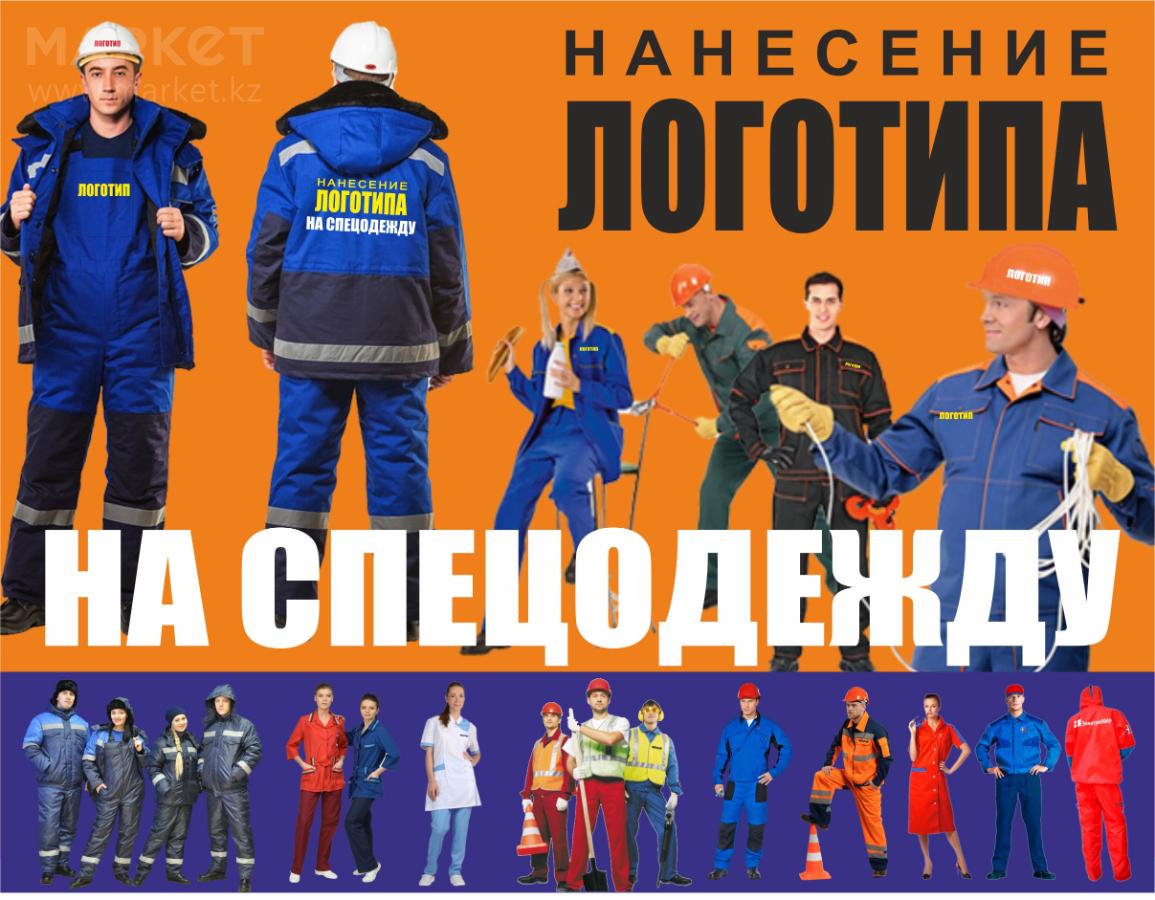 Нанесение логотипа из термопленки  АО «АТЭК » на спинку куртки (зима)- размер ок.30 см х 10 см. Цвет логотипа – белый.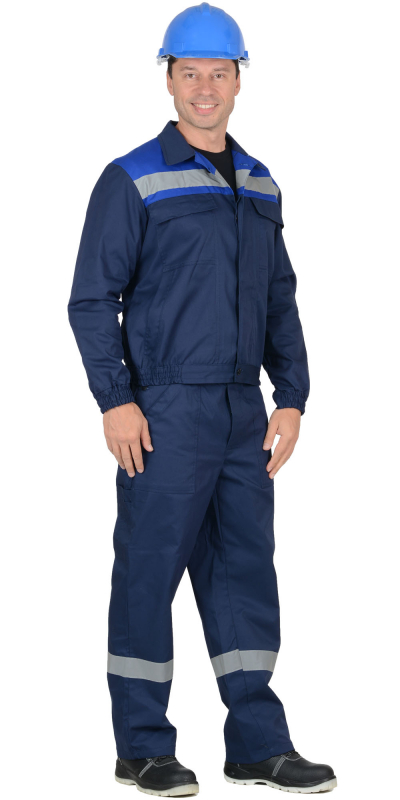 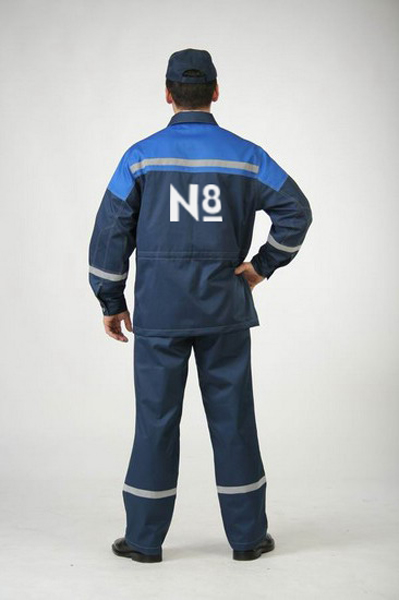 Отсутствие логотипа спереди.                          Нанесение логотипа из термопленки на                                                                               cпинку  куртки костюма  АО «АТЭК »                                                                               размер ок.30 см х 10 см, Цвет логотипа-                                                                             -белый;